СОВЕТ  ДЕПУТАТОВ ДОБРИНСКОГО МУНИЦИПАЛЬНОГО РАЙОНАЛипецкой области2-я сессия  V-го созываРЕШЕНИЕ22.10.2013г.                               п.Добринка	                                   № 9-рсО внесении изменений в Положение «О порядке управления и распоряжения муниципальной собственностью Добринского муниципального района»Рассмотрев представленный администрацией Добринского муниципального района проект изменений в Положение  «О Порядке управления и  распоряжения муниципальной собственностью Добринского муниципального района», руководствуясь ст.26  Устава Добринского муниципального района, учитывая  решение постоянной комиссии по правовым вопросам, местному самоуправлению, работе с депутатами и по делам семьи, детства, молодежи, Совет депутатов Добринского муниципального района	Р Е Ш И Л:          1.Принять изменения в Положение «О порядке управления и распоряжения муниципальной собственностью Добринского муниципального района»  (прилагаются).  2.Направить указанный нормативный правовой акт главе Добринского муниципального района для подписания и официального опубликования.3.Настоящее решение вступает в силу со дня его принятия.Председатель Совета депутатовДобринского муниципального района 				В.А.Максимов                                                                                             Приняты                                                                            решением Совета депутатов                                                                  Добринского муниципального района                                                                               от 22.10.2013г. № 9-рсИЗМЕНЕНИЯв Положение   «О порядке управления и распоряжения муниципальной собственностью Добринского муниципального района»Внести в Положение «О порядке управления и распоряжения муниципальной собственностью Добринского муниципального района», принятое решением Совета депутатов Добринского муниципального района №81-рс от 26.11.2008г. (с внесенными изменениями решениями Совета депутатов Добринского муниципального района от 27.01.2009г. №123-рс; от 12.04.2011г. №313-рс; от 27.12.2011г. №375-рс; от 29.05.2012г. №408-рс; от 12.10.2012г. №429-рс; от 14.12.2012г. №445-рс)  следующие изменения: Пункт 18.2. изложить в следующей редакции:«18.2. Договор  безвозмездного пользования имуществом казны Добринского муниципального района заключается администрацией Добринского муниципального района».Глава Добринского муниципального района		                     	В.В.Тонких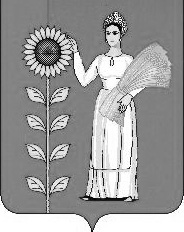 